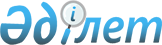 Жергілікті ауқымдағы табиғи сипаттағы төтенше жағдайды жариялау туралы
					
			Күшін жойған
			
			
		
					Қызылорда облысы Жаңақорған аудандық мәслихатының 2022 жылғы 4 мамырдағы № 12 шешімі. Қазақстан Республикасының Әділет министрлігінде 2022 жылғы 13 мамырда № 28021 болып тіркелді. Күші жойылды - Қызылорда облысы Жаңақорған ауданы әкімінің 2022 жылғы 4 шілдедегі № 14 шешімімен
      Ескерту. Күші жойылды - Қызылорда облысы Жаңақорған ауданы әкімінің 04.07.2022 № 14 шешімімен (алғашқы ресми жарияланған күнінен бастап қолданысқа енгізіледі).
      "Қазақстан Республикасындағы жергілікті мемлекеттік басқару және өзін-өзі басқару туралы" Қазақстан Республикасы Заңының 33-бабы 1-тармағының 13) тармақшасына, "Азаматтық қорғау туралы" Қазақстан Республикасы Заңының 48-бабына және 50-бабы 2-тармағының 2) тармақшасына, "Табиғи және техногендiк сипаттағы төтенше жағдайлардың сыныптамасын белгілеу туралы" Қазақстан Республикасы Үкіметінің 2014 жылғы 2 шілдедегі № 756 қаулысына сәйкес, ШЕШТІМ:
      1. Қызылорда облысы Жаңақорған ауданының аумағында жергілікті ауқымдағы табиғи сипаттағы төтенше жағдай жариялансын.
      2. Табиғи сипаттағы төтенше жағдайды жою басшысы болып Жаңақорған ауданы әкімінің жетекшілік ететін орынбасары тағайындалсын.
      3. Осы шешімнің орындалуын бақылауды өзіме қалдырамын.
      4. Осы шешім оның алғашқы ресми жарияланған күнінен бастап қолданысқа енгізіледі.
					© 2012. Қазақстан Республикасы Әділет министрлігінің «Қазақстан Республикасының Заңнама және құқықтық ақпарат институты» ШЖҚ РМК
				
      Жаңақорған ауданының әкімі 

М. Тлеумбетов
